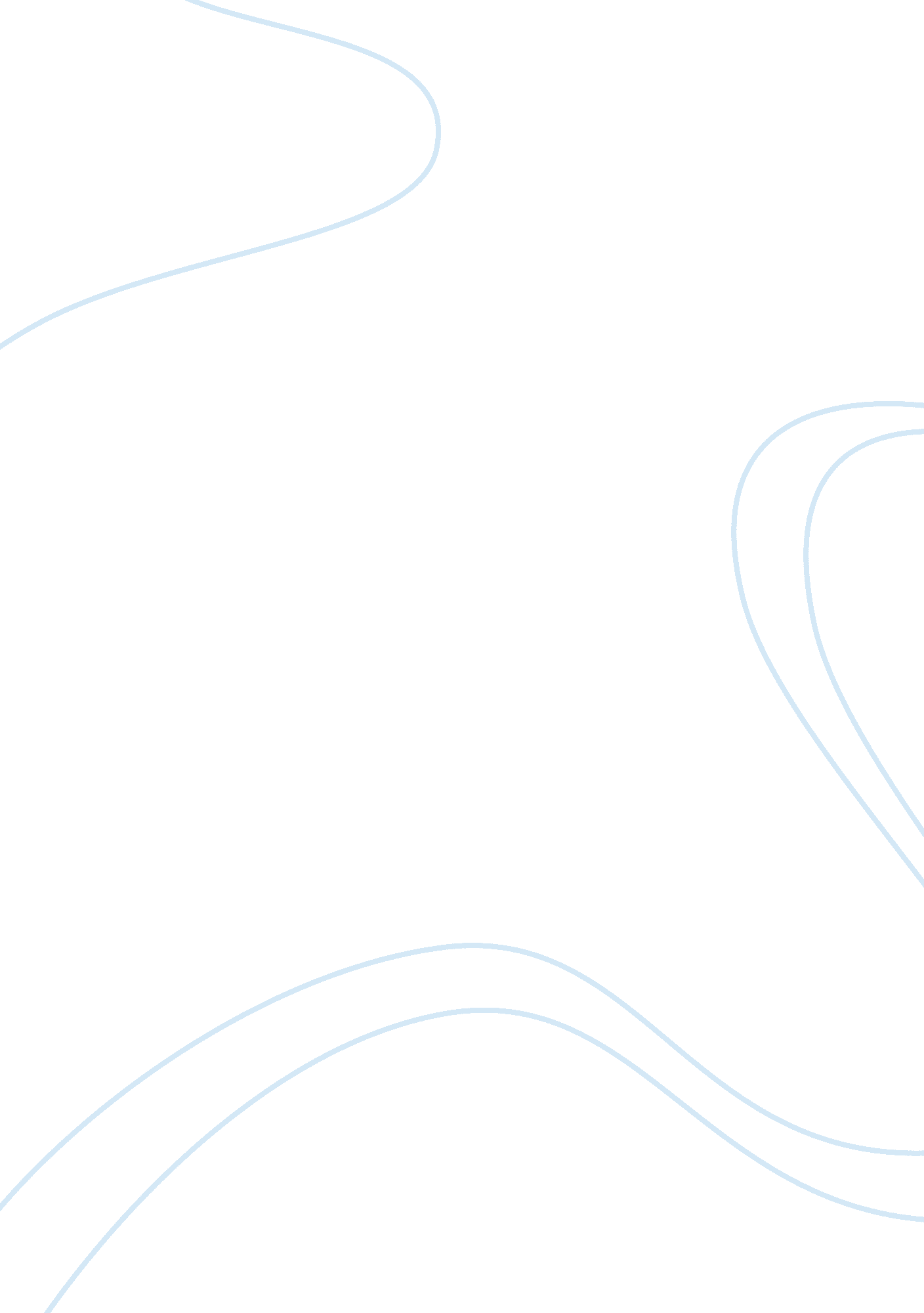 Reconstructing genderLiterature, Russian Literature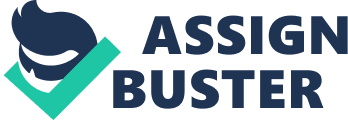 Reconstructing Gender Men and women possess differing uses of emotion and communication skills. Unlikemen, women are more polite, speak more, are hesitant/indecisive, ask a lot of questions and they are often cooperative. On the other hand, men seldom talk about their emotions, insult one another frequently, interrupt more, are commanding and they mostly talk about sports and women. Consequently, it’s a truism that women and men don’t talk or communicate in a similar way (McGraw-Hill, 2003). These differences gave rise to the often popular phrase ‘ men are from mars and women are from Venus’. The gulf found between men and women emanates from nature rather than nurture. As such, the two sexes covey their messages differently because of how their brains are made up, and women are often better communicators. The male brain excels in doing mathematical and visual spatial tasks whereas the female brain is better suited at doing verbal tasks. These glaring differences lead to miscommunication at times between the two sexes. However, the diversity existing between males and females enables them to co-exist together amiably. 
2. 
In her article, Ayana discusses the representation or depiction of females in hip hop videos. Her article made me comprehend more about the issues being articulated by feminists in regard to hip hop music videos. After reading the article, I agree with her main points. In her article, Ayana asserts the feminist tone by critiquing hip hop videos. Her main area of focus is hip hop’s gender and sexual depiction of women. Her primary critique comes from the fact that women are depicted as sex objects in most hip hop videos. For example, Ayana points out that in parties, women are mostly scantily dressed while men are fully dressed. This depiction belittles women hence portrays them as just sexual objects. 
References 
McGraw-Hill, (2003). Reconstructing gender: A multicultural anthology. 